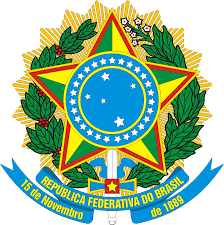 UNIVERSIDADE FEDERAL RURAL DE PERNAMBUCOASSESSORIA DE COOPERAÇÃO INTERNACIONALEdital Interno ACI nº 04/2018EDITAL DE SELEÇÃO DE ALUNOS PARA O PROGRAMA DE INTERCÂMBIO BOLSAS IBEROAMERICANAS PARA ESTUDANTES DE GRADUAÇÃO – SANTANDER UNIVERSIDADES 2018A Assessora de Cooperação Internacional da Universidade Federal Rural de Pernambuco, no uso de suas atribuições legais, torna público o edital de inscrição e seleção de alunos para o Programa de Intercâmbio “Bolsas Ibero-Americanas”, no âmbito do Convênio firmado com o Banco Santander (Brasil) S/A, obedecendo às condições constantes deste edital. 1. DAS DISPOSIÇÕES GERAIS O Programa Bolsas Ibero-Americanas – Santander Universidades visa contribuir com o intercâmbio de estudantes de graduação de instituições de ensino brasileiras, portuguesas, espanholas, argentinas, chilenas, colombianas, mexicanas, peruanas, porto-riquenhas e uruguaias para incrementar a qualidade da formação, estimulando a troca de experiências internacionais.Para concorrer ao Programa de Bolsas Ibero-Americanas da UFRPE, o aluno deverá realizar também, necessariamente, sua inscrição no Site do Santander Universidades  (https://www.santanderuniversidades.com.br/bolsas/internacionais/Paginas/ibero-americanas.aspx).2. DAS VAGAS E DO VALOR DA BOLSA2.1 Serão concedidas 03 (três) Bolsas de Estudos para alunos de Graduação da UFRPE (bacharelado ou licenciatura) de qualquer das quatro (04) Unidades Acadêmicas (Sede, UAG, UACSA e UAST), a serem alocadas para as seguintes Universidades que dispõem de vagas para os seguintes cursos, podendo haver alterações na oferta das vagas de acordo a disponibilidade das instituições referidas: UBA – Universidade de Buenos Aires (01 vaga);- Administração- Agronomia- Ciência da Computação- Ciências Biológicas- Ciências Econômicas- Ciências Sociais- Sistemas da Informação- Engenharia Agrícola e Ambiental- Engenharia Civil - Engenharia de Pesca- Engenharia Elétrica - Engenharia Eletrônica -Engenharia Mecânica - Física- História- Letras- Matemática- Pedagogia- Química- Medicina VeterináriaUSIL - Universidade de San Ignácio de Loyola – PERU (01 vaga);- Administração- Ciências Econômicas- Gastronomia- Sistemas da Informação- Engenharia Agrícola e Ambiental- Engenharia Civil - Engenharia de Alimentos - PedagogiaUNAL - Universidade Nacional da Colômbia (01 vaga);- Administração- Agronomia- Ciência da Computação- Ciências Biológicas- Ciências Econômicas- Ciências Sociais- Sistemas da Informação- Engenharia Agrícola e Ambiental- Engenharia Civil - Engenharia Elétrica - Engenharia Eletrônica - Engenharia Florestal- Engenharia Mecânica - Física- História- Letras- Matemática- Pedagogia- Química- Medicina Veterinária- ZootecniaVisando a realização de missão de estudos (intercâmbio) na Argentina, Colômbia e Peru, com duração máxima de seis (6) meses nas universidades participantes do Programa, conforme informações no item 2.1;2.2 O aluno, quando da sua inscrição no processo seletivo do SANTANDER, conforme disponibilidade do curso constada no item 2.1 deste edital, deverá optar pela ordem de preferência de país e sua respectiva IES 2.3 O estudante selecionado realizará o intercâmbio na IES que oferecer melhores condições de acolhimento, conforme consulta a ser conduzida pela ACI, observada as opções do aluno, as ofertas informadas no item 2.1 e o processo seletivo a ser realizado (posição do colocado);2.4 O intercâmbio será realizado no 1º Semestre de 2019;2.5 O Santander pagará ao estudante selecionado, EM PARCELA ÚNICA, o valor de R$11.674,50 (onze mil, seiscentos e setenta e quatro reais e cinquenta centavos), correspondente a € 3.000,00 (três mil euros), mediante conversão efetuada tendo como base a cotação do valor de venda do Euro publicada pelo Banco Central do Brasil, relativa à data de lançamento do Programa (10/01/2018);2.6 O pagamento da referida quantia será feito diretamente ao aluno selecionado, mediante crédito em conta corrente de sua titularidade no Banco Santander;2.7 A Bolsa de Estudos limita-se ao valor anunciado neste Edital, não sendo passível de cobertura qualquer outra despesa de caráter vinculado e/ou pessoal, requerido e/ou realizado pelo estudante;2.8 O aluno selecionado deverá cumprir as atividades estabelecidas pelo Programa, declarando a sua ciência e concordância com seus termos.3. DA INSCRIÇÃO E CRITÉRIOS DE SELEÇÃO DOS CANDIDATOS 3.1 O aluno, para concorrer à seleção, deverá satisfazer os seguintes requisitos: I. Ser brasileiro, nato ou naturalizado e não ter participado de nenhum programa de mobilidade internacional promovido pelo Banco Santander; II. Ser aluno regular e estar devidamente matriculado na UFRPE no semestre da seleção e no período de realização da missão de estudo;  III. Ter integralizado um mínimo de 50% e um máximo de 80% das disciplinas da grade curricular de seu curso, até a data da viagem (1º semestre de 2019); IV. Não possuir mais de 30% de créditos integralizados provenientes de outros cursos já realizados; V. Não ter ingressado na UFRPE por meio do Programa de Estudantes Convênio de Graduação e/ou como “Portador de Diploma”;  VI. Apresentar média de Coeficiente de Rendimento Geral igual ou superior a 7,0 (sete), comprovado através do histórico escolar;  VII. Apresentar proficiência no idioma Espanhol, comprovado por meio de testes aplicados pela ACI (Sede-Recife);  VIII. Apresentar inscrição no Santander Universidades, conforme consta no item 4 deste edital.3.2  As inscrições serão recebidas, exclusivamente, no período de 1 de Junho a 24 de Junho de 2018, pelo endereço eletrônico: intercambio.reitoria@ufrpe.br, sob o título (assunto do e-mail):“INSCRIÇÃO SANTANDER 2018”;3.3 Ao pedido de inscrição devem ser anexados arquivos digitalizados (formato PDF) dos seguintes documentos:  a)  Requerimento de Inscrição e Carta de Intenção (Anexos I e II do Edital), devidamente preenchidos, datados e assinados;  b)  Demais documentos listados no item 4;. 3.4  A seleção será realizada por comissão designada pela Assessora de Cooperação Internacional da UFRPE, mediante desempenho acadêmico do candidato, mensurado pelo Coeficiente de Rendimento Acadêmico relativo ao histórico escolar e da proficiência em língua estrangeira, a ser comprovada por testes de idioma estrangeiro, aplicado por ocasião do processo de seleção.  3.5 O teste de proficiência em língua estrangeira (espanhol) será aplicado pela Assessoria de Cooperação Internacional da UFRPE, com prova escrita e oral no dia 27 de Junho de 2018, com início programado para às 9h da manhã, no Prédio do CEGOE (2º Andar - Sala de Seminários e Sala de Audiovisual);  3.6 Os estudantes serão classificados em ordem decrescente de acordo com o Coeficiente de Rendimento Acadêmico e resultado obtido nos testes de proficiência em língua estrangeira, respeitando as vagas e ofertas das universidades de destino listadas no item 2.1;  3.7 O resultado será publicado no site www.ufrpe.br, após as 17h do dia 2 de Julho de 2018;  3.8 Caso venha a ocorrer desistência por parte de aluno selecionado, será convocado o suplente imediato, de acordo com a classificação definida no item 3.6. 4. DOS DOCUMENTOS Anexo ao pedido de inscrição via e-mail conforme exposto no item 3.2, o candidato deverá apresentar os seguintes documentos: a) Formulários de Inscrição (Anexos I e II do Edital);b) Histórico Escolar atualizado, emitido pelo DRCA; b) Comprovante de matrícula, emitido pelo DRCA; d) Comprovante de Inscrição (recibo) no site do Santander Universidades (www.santanderuniversidades.com.br/bolsas/Paginas/ProgramadeBolsasIberoAmericanas.aspx);Outros documentos poderão ser solicitados aos alunos selecionados.5. DA RESPONSABILIDADE DO ESTUDANTE 5.1 Os alunos vinculados à UFRPE e selecionados para participar do Programa, deverão:  a) Permanecer regularmente matriculados na sua Unidade Acadêmica, durante o intercâmbio (Matrícula Vínculo: consultar procedimentos e formulários de Mobilidade Estudantil na ACI); b) Concordar em cumprir as atividades oficiais do Programa;c) Assumir todos as despesas referentes à realização do intercâmbio; d) Cumprir com todas as condições estabelecidas no Programa.  6. DOS ASPECTOS LEGAIS As divergências e casos omissos serão analisados pela Assessoria de Cooperação Internacional da UFRPE, tendo como referência os termos da Instrução Normativa n. 01/2001 da PREG, que dispõe sobre as normas para o intercâmbio e mobilidade acadêmica nacional e internacional no âmbito da Universidade Federal Rural de Pernambuco. Assegura-se ao candidato o direito de recurso no prazo de 2 (dois) dias úteis a contar da data da divulgação, dirigido a Assessoria de Cooperação Internacional, que poderá reconsiderar ou não a decisão.Recife, 1 de junho de 2018RITA CARVALHO MAIAAssessora de Cooperação Internacional da UFRPEANEXO IREQUERIMENTO DE INSCRIÇÃO1. DADOS PESSOAIS:Nome: _______________________________________________________________________Unidade Acadêmica:  ________________   Curso:   ____________________  Período:________CPF:  _______________________________________       RG:   __________________________Endereço: ____________________________________________________________________Bairro: _________________________ Cidade:  _______________________ CEP:____________Telefone Fixo:  _______________________ Telefone Celular: ___________________________E-mail: _______________________________________________________________________2. DADOS BANCÁRIOS (SANTANDER, SE JÁ CORRENTISTA):Banco:  __________________   Conta-Corrente:  _______________       Agência: __________3. OPÇÕES DE INTERCÂMBIO:1ª. Opção:          País  .......................................................  IES. ........................................................2ª. Opção:          País  .......................................................  IES. ........................................................3ª. Opção:          País  .......................................................  IES. ........................................................O estudante acima identificado vem requerer a Assessoria de Cooperação Internacional da UFRPE sua inscrição para a Seleção do “Programa de Bolsas Ibero-Americanas Santander Universidades”. _______________________, ______ de _______________________ de  _________________________________________________________________________Assinatura do CandidatoANEXO IICARTA DE INTENÇÃONome:_____________________________________________________  CPF: _______________________________________________________Curso: _____________________________________________________Unidade/Campus: ____________________________________________EXPOSIÇÃO DE MOTIVOS:___________________________________________________________________________________________________________________________________________________________________________________________________________________________________________________________________________________________________________________________________________________________________________________________________________________________________________________________________________________________________________________________________________________________________________________________________________________________________________________________________________________________________________________________________________________________________________________________________________________________________________________________________________________________________________________________________________________________________________________________________________________________________________________________________________________________________________________________________________________________________________________________________________________________________________________________________________________________________________________________________________________________________________________________________________________________________________________________________________________________________________________________________________________________________________________________________Declaro ter lido e estar ciente das normas do edital de seleção de bolsistas para o “Programa de Bolsas - Ibero-Americanas Santander Universidades”._______________________, ______ de _______________________ de  ____________________________________________________________Assinatura do Candidato